Senior ChecklistFAFSA Night- January 23 in the old library/orchestra roomDuring parent/teacher conference 2:30-6:30 pm  Please bring: 2017 parent tax return and student tax return (if they filed a 2017)Social Security Number for student and parentsUniversity Application Deadlines(If you are planning on an LDS mission right out of high school, it is best to apply, get accepted, then defer.)University of Idaho- December 1, 2019 BYU Provo- Dec. 15, 2019 (ACT scores send directly to school) (scholarship deadline as well)Utah State- Jan. 10, 2019 (scholarship deadline as well)BYU-Idaho- Feb. 1, 2019 (ACT scores send directly to school) (scholarship deadline as well)Idaho State University- Feb. 15, 2019 (scholarship deadline as well)Boise State- Priority deadline Feb. 15, 2019 (scholarship deadline as well)North Idaho College- March 15, 2019 CEI -College of Eastern Idaho- July 1, 2019 (scholarship deadline Feb. 8)CSI- Twin Falls- August 8, 2019 (scholarship deadline March 1)CWI- August 9, 2019 (July, 8 FAFSA deadline) IMPORTANT INFORMATION TO REMEMBER -If you are applying to BYU-Idaho, you have to submit your ACT/SAT score directly from the ACT account or College Board account. The counseling office CANNOT send this in for you. This may take weeks to process. IF you have taken a dual credit class, you MUST send a transcript to the college(s) you are applying to. *The Counseling Office CANNOT send this in for you*-Scholarships are being emailed out to you from Mrs. Harris weekly. CHECK YOUR EMAIL.  Idaho Opportunity Scholarship- 2.7 GPA, FAFSA, 24 credits, March 1, $3,500/year-Make sure you application is completed before you submit, do not wait for the college to contact you. Deadlines are hard deadlines they are not suggestions. You must have all the required documents submitted PRIOR to the given deadline. These deadlines have already passed or are quickly approaching. It is up to YOU to complete your application on time. 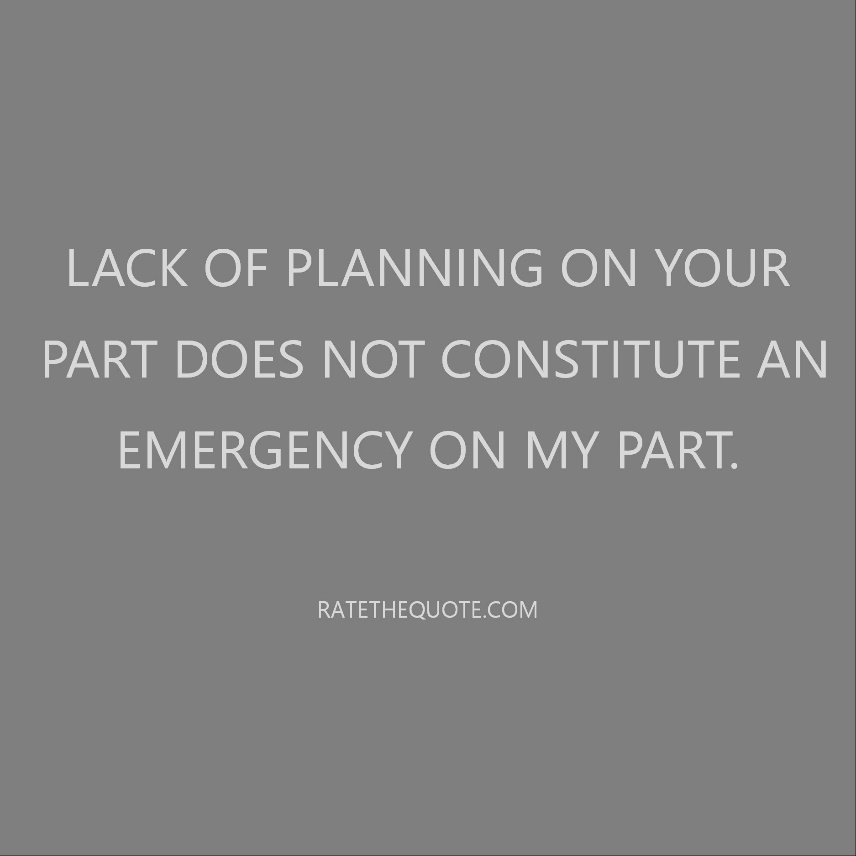 